                           University of Mianwali   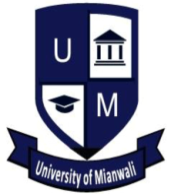                         LEAVE APPLICATION FORM	Date:	Name:		Designation:		Leave Requested: 	From:	  To:	No. of Days:		Purpose of Leave:		Address During Leave:		Recorded in personnel account of employeeLeave Replacement PerformaFor Teaching FacultyName of Faculty Member 				 Department 						Date of Leave 						List of Lectures on leave day:1. 														2. 														3. 														4. 														Replacement ScheduleReplacement Schedule Approved By:Head of Department: 											Director of Faculty: 													 Tel:	Applicant’s SignatureDate:SignatureProgram with Semester & SectionCourse TitleLecture RoomClass TimeReplacement Teacher